嘉義縣000年○○○改善無障礙校園環境計畫依據：（一）二、目的：考量學校整體環境，擬定分年逐步改善校園無障礙環境之長期計畫。逐年檢討改善執行成果暨預期效益，調整整體計畫，以期具體落實改善校園無障礙環境計畫。改善校園無障礙環境，並對身心障礙者付出愛心與關懷，讓行動不便的學生、教職員、家長及外賓均能方便校園內活動學習與工作。三、陳報資料： （一）環境概述本校位於嘉義縣00鄉的小村落，為偏遠地區學校，學生人數00人，教職員00人。全校建築大概區分為0棟、0棟、0棟，均為老舊建築，全於00年00月前取得使用執照，無障礙設施亟需改善。校園平面圖（請標示欲改善位置）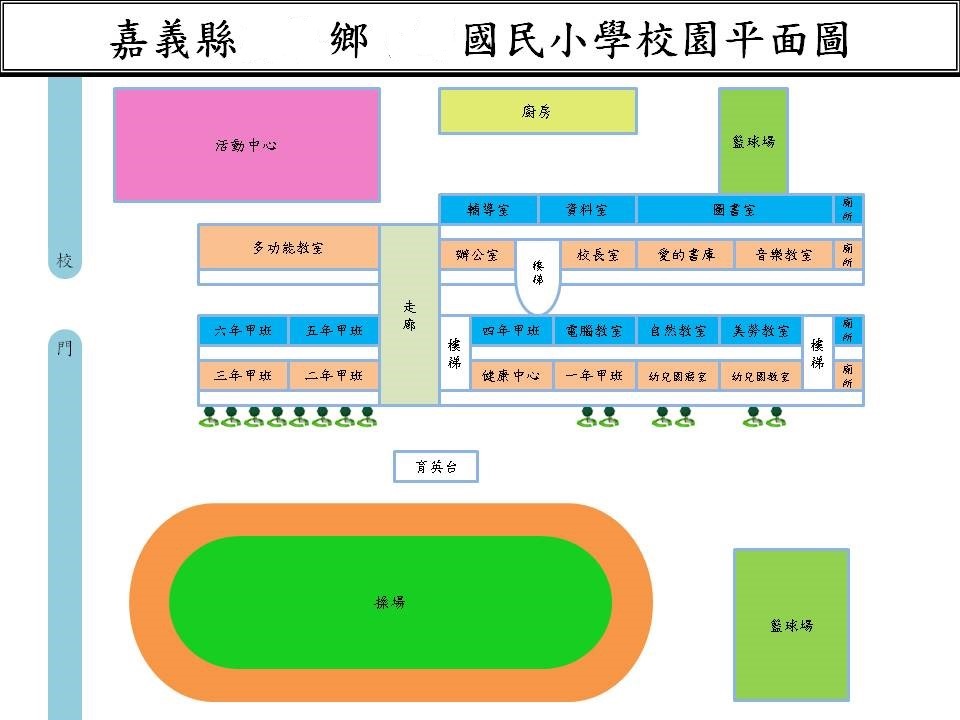 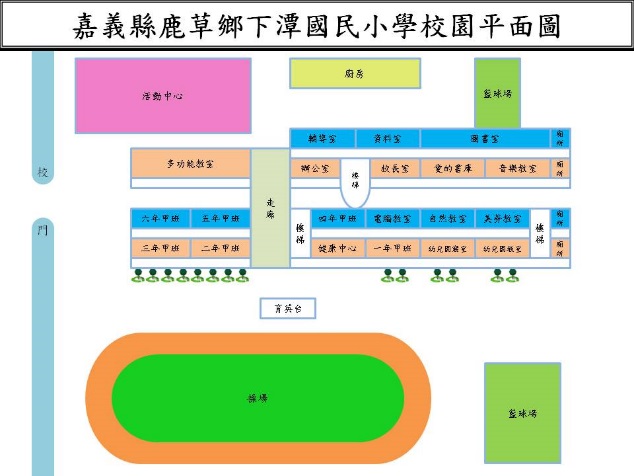 （三）過去三年無障礙校園環境改善情形說明：（三）整體改善無障礙校園環境中長期計畫：（五）110年度改善無障礙校園環境計畫：嘉義縣00鄉00國民中小學改善無障礙校園環境計畫經費概算表總務主任：                主  計：                校  長： 聯絡電話：年度改善項目地點金額經費來源成效107坡道及扶手1.資源教室2.教學行政大樓30萬元教育部國教署以及縣府改善無障礙環境107室外引導通路教學行政大樓30萬元教育部國教署以及縣府改善無障礙環境108無障礙廁所1.教學大樓1樓女廁2.圖書室1樓女廁60萬教育部國教署以及縣府改善無障礙環境109無障礙廁所教學行政大樓1樓男廁教學行政大樓1樓女廁60萬教育部國教署以及縣府改善無障礙環境計畫目的分年逐步改善本校校園內之無障礙環境，期望建置一個完整的無障礙學習環境。分年逐步改善本校校園內之無障礙環境，期望建置一個完整的無障礙學習環境。分年逐步改善本校校園內之無障礙環境，期望建置一個完整的無障礙學習環境。總計畫執行期限110年3月至112年12月110年3月至112年12月110年3月至112年12月分年改善計畫（處所）及經費年度改    善    計    畫預估經費分年改善計畫（處所）及經費110校園通路動線無障礙設施：  （1）戶外坡道及扶手改善(學生活動中心、多功能教室)約199,418元。19萬9418元(含工程其他費用)分年改善計畫（處所）及經費111室內樓梯扶手設置工程教學行政大樓6道樓梯扶手約42萬元整圖書室2道樓梯扶手約16萬元整學生活動中心2道樓梯扶手約40萬元整98萬元分年改善計畫（處所）及經費112多功能教室外引導通路、避難層出入口、室內出入口改善約30萬元整。資訊大樓室內通路走廊改善約10萬元整。40萬元改善優先順序與理由1.第一優先改善校園通路動線無障礙設施，保障基本行動安全。2.第二順序則為改善室內樓梯扶手。3.第三順位則為改善學生宿舍室外引導通路、避難層出入口、室內出入口，其他非主要場所無障礙廁所、浴室整修。1.第一優先改善校園通路動線無障礙設施，保障基本行動安全。2.第二順序則為改善室內樓梯扶手。3.第三順位則為改善學生宿舍室外引導通路、避難層出入口、室內出入口，其他非主要場所無障礙廁所、浴室整修。1.第一優先改善校園通路動線無障礙設施，保障基本行動安全。2.第二順序則為改善室內樓梯扶手。3.第三順位則為改善學生宿舍室外引導通路、避難層出入口、室內出入口，其他非主要場所無障礙廁所、浴室整修。備   註項次改善項目數量（處）說　　　明預　估　經　費建物使用執照日期及文號1無障礙坡道  2學生活動中心、多功能教室19萬9148元（95）年嘉工局管使字第00286號95年11月20日合　　　　　　　　　計合　　　　　　　　　計合　　　　　　　　　計合　　　　　　　　　計年度總經費壹佰零貳萬參仟貳佰玖拾肆元(詳經費細項表)壹佰零貳萬參仟貳佰玖拾肆元(詳經費細項表)壹佰零貳萬參仟貳佰玖拾肆元(詳經費細項表)計畫名稱及經費1.校園通路動線無障礙設施：  （1）無障礙坡道(學生活動中心、多功能教室)約199,418元。1.校園通路動線無障礙設施：  （1）無障礙坡道(學生活動中心、多功能教室)約199,418元。1.校園通路動線無障礙設施：  （1）無障礙坡道(學生活動中心、多功能教室)約199,418元。預定結案日期110年12月110年12月110年12月計畫承辦單位以及承辦人承辦單位:00處承辦人:000聯絡人電話：傳真：電子信箱：改善項目名稱改善項目名稱無障礙坡道無障礙坡道無障礙坡道編號1改善前照片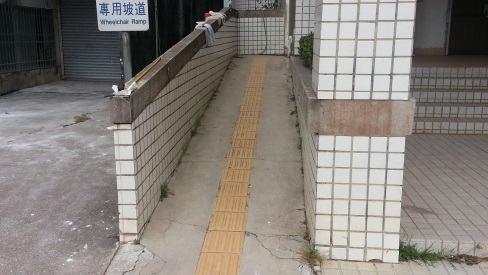 活動中心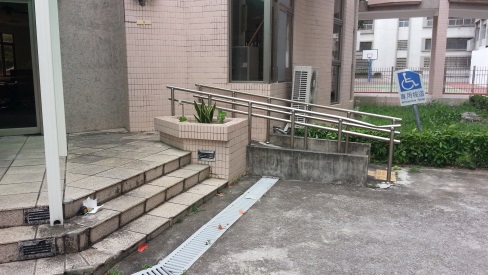 多功能教室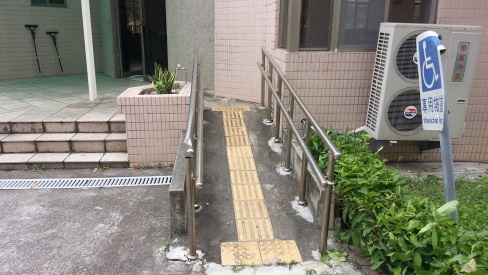 多功能教室活動中心多功能教室多功能教室現況說明1.活動中心無障礙坡道老舊，舊扶手不符規定已拆除，地面導盲磚未拆除，實際坡道寬度不足。2. 多功能教室前坡道無障礙坡道老舊，舊扶手不符規定，地面導盲磚未拆除。1.活動中心無障礙坡道老舊，舊扶手不符規定已拆除，地面導盲磚未拆除，實際坡道寬度不足。2. 多功能教室前坡道無障礙坡道老舊，舊扶手不符規定，地面導盲磚未拆除。1.活動中心無障礙坡道老舊，舊扶手不符規定已拆除，地面導盲磚未拆除，實際坡道寬度不足。2. 多功能教室前坡道無障礙坡道老舊，舊扶手不符規定，地面導盲磚未拆除。改善前照片活動中心多功能教室多功能教室活動中心多功能教室多功能教室現況說明1.活動中心無障礙坡道老舊，舊扶手不符規定已拆除，地面導盲磚未拆除，實際坡道寬度不足。2. 多功能教室前坡道無障礙坡道老舊，舊扶手不符規定，地面導盲磚未拆除。1.活動中心無障礙坡道老舊，舊扶手不符規定已拆除，地面導盲磚未拆除，實際坡道寬度不足。2. 多功能教室前坡道無障礙坡道老舊，舊扶手不符規定，地面導盲磚未拆除。1.活動中心無障礙坡道老舊，舊扶手不符規定已拆除，地面導盲磚未拆除，實際坡道寬度不足。2. 多功能教室前坡道無障礙坡道老舊，舊扶手不符規定，地面導盲磚未拆除。改善前照片活動中心多功能教室多功能教室活動中心多功能教室多功能教室改善方法活動中心坡道(長5m寬1m斜度1:12)延長設置平台(150*150cm)，增設扶手(4cm連續型,末端水平延伸30cm並坐彎勾處理)，坡面去除導盲磚材質抿石子處理。多功能教室前坡道(長4m寬1m斜度1:12)，更換扶手(4cm連續型,末端水平延伸30cm並坐彎勾處理)，坡面去除導盲磚材質抿石子處理。活動中心坡道(長5m寬1m斜度1:12)延長設置平台(150*150cm)，增設扶手(4cm連續型,末端水平延伸30cm並坐彎勾處理)，坡面去除導盲磚材質抿石子處理。多功能教室前坡道(長4m寬1m斜度1:12)，更換扶手(4cm連續型,末端水平延伸30cm並坐彎勾處理)，坡面去除導盲磚材質抿石子處理。活動中心坡道(長5m寬1m斜度1:12)延長設置平台(150*150cm)，增設扶手(4cm連續型,末端水平延伸30cm並坐彎勾處理)，坡面去除導盲磚材質抿石子處理。多功能教室前坡道(長4m寬1m斜度1:12)，更換扶手(4cm連續型,末端水平延伸30cm並坐彎勾處理)，坡面去除導盲磚材質抿石子處理。改善前照片活動中心多功能教室多功能教室活動中心多功能教室多功能教室改善方法活動中心坡道(長5m寬1m斜度1:12)延長設置平台(150*150cm)，增設扶手(4cm連續型,末端水平延伸30cm並坐彎勾處理)，坡面去除導盲磚材質抿石子處理。多功能教室前坡道(長4m寬1m斜度1:12)，更換扶手(4cm連續型,末端水平延伸30cm並坐彎勾處理)，坡面去除導盲磚材質抿石子處理。活動中心坡道(長5m寬1m斜度1:12)延長設置平台(150*150cm)，增設扶手(4cm連續型,末端水平延伸30cm並坐彎勾處理)，坡面去除導盲磚材質抿石子處理。多功能教室前坡道(長4m寬1m斜度1:12)，更換扶手(4cm連續型,末端水平延伸30cm並坐彎勾處理)，坡面去除導盲磚材質抿石子處理。活動中心坡道(長5m寬1m斜度1:12)延長設置平台(150*150cm)，增設扶手(4cm連續型,末端水平延伸30cm並坐彎勾處理)，坡面去除導盲磚材質抿石子處理。多功能教室前坡道(長4m寬1m斜度1:12)，更換扶手(4cm連續型,末端水平延伸30cm並坐彎勾處理)，坡面去除導盲磚材質抿石子處理。改善前照片活動中心多功能教室多功能教室活動中心多功能教室多功能教室改善方法活動中心坡道(長5m寬1m斜度1:12)延長設置平台(150*150cm)，增設扶手(4cm連續型,末端水平延伸30cm並坐彎勾處理)，坡面去除導盲磚材質抿石子處理。多功能教室前坡道(長4m寬1m斜度1:12)，更換扶手(4cm連續型,末端水平延伸30cm並坐彎勾處理)，坡面去除導盲磚材質抿石子處理。活動中心坡道(長5m寬1m斜度1:12)延長設置平台(150*150cm)，增設扶手(4cm連續型,末端水平延伸30cm並坐彎勾處理)，坡面去除導盲磚材質抿石子處理。多功能教室前坡道(長4m寬1m斜度1:12)，更換扶手(4cm連續型,末端水平延伸30cm並坐彎勾處理)，坡面去除導盲磚材質抿石子處理。活動中心坡道(長5m寬1m斜度1:12)延長設置平台(150*150cm)，增設扶手(4cm連續型,末端水平延伸30cm並坐彎勾處理)，坡面去除導盲磚材質抿石子處理。多功能教室前坡道(長4m寬1m斜度1:12)，更換扶手(4cm連續型,末端水平延伸30cm並坐彎勾處理)，坡面去除導盲磚材質抿石子處理。改善前照片活動中心多功能教室多功能教室活動中心多功能教室多功能教室預期效益便利行動不便人士，提供更方便、安全的通道。便利行動不便人士，提供更方便、安全的通道。便利行動不便人士，提供更方便、安全的通道。改善前照片活動中心多功能教室多功能教室活動中心多功能教室多功能教室預期效益便利行動不便人士，提供更方便、安全的通道。便利行動不便人士，提供更方便、安全的通道。便利行動不便人士，提供更方便、安全的通道。改善前照片活動中心多功能教室多功能教室活動中心多功能教室多功能教室預估經費直接工程費約19萬9418元。直接工程費約19萬9418元。直接工程費約19萬9418元。欲改善圖例說明(無障礙廁所,無障礙坡道,無障礙電梯…….)請務必請提供相關設計草圖圖示項次(以建築物為主體)項目單位數量單價總價備註式公尺小計總　　　　計總　　　　計新台幣          元整新台幣          元整新台幣          元整新台幣          元整新台幣          元整新台幣          元整新台幣          元整